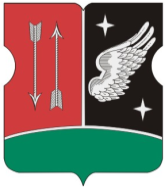 СОВЕТ ДЕПУТАТОВмуниципального округаГАГАРИНСКИЙРЕШЕНИЕ23.10.2018 № 28/2О проекте решения Совета депутатов муниципального округа Гагаринский 
«О внесении изменений и дополнений в Устав муниципального округа Гагаринский в городе Москве»В соответствии с частью 3 статьи 28, частью 4 статьи 44 Федерального закона от 6 октября 2003 года № 131-ФЗ «Об общих принципах организации местного самоуправления в Российской Федерации», Совет депутатов муниципального округа Гагаринский решил: Принять за основу проект решения Совета депутатов муниципального округа Гагаринский «О внесении изменений и дополнений в Устав муниципального округа Гагаринский в городе Москве» (далее – проект решения) (приложение 1). Приём предложений граждан по проекту решения осуществляется: −	по адресу: Ленинский проспект, д.62/1, по рабочим дням с 8.00 до 17.00, секретариат администрации муниципального округа Гагаринский в городе Москве; −	по телефону: (495) 651-27-43, секретариат администрации муниципального округа Гагаринский; −	по адресу электронной почты: mo_gagarin@mail.ru. Назначить публичные слушания по проекту решения 3 декабря 2018 года в 19 ч. 00 мин. по адресу: г. Москва, Университетский проспект, д.5.Для учета предложений граждан, организации и проведения публичных слушаний по проекту решения создать рабочую группу и утвердить ее персональный состав (приложение 2). Опубликовать настоящее решение и Положение «О порядке учета предложений и участия граждан в обсуждении внесения изменений и дополнений в Устав муниципального округа Гагаринский» в бюллетене «Московский муниципальный вестник» и разместить на официальном сайте http://www.gagarinskoe.com.Настоящее решение вступает в силу со дня его принятия.Контроль за выполнением настоящего решения возложить на Главу муниципального округа Гагаринский  Е.Л. Русакову.Решение принято единогласно Глава муниципального округа Гагаринский	  	                                                                   Е.Л. РусаковаПриложение 1к решению Совета депутатов муниципального округа Гагаринский от 23.10.2018 № 28/2ПРОЕКТРЕШЕНИЕО внесении изменений и дополнений в Устав муниципального округа Гагаринский в городе Москве В целях приведения Устава муниципального округа Гагаринский в соответствие с Федеральными законами от 6 октября 2003 года №131-ФЗ 
«Об общих принципах организации местного самоуправления в Российской Федерации», Законом города Москвы от 6 ноября 2002 года №56 «Об организации местного самоуправления в городе Москве» Совет депутатов муниципального округа Гагаринский решил:Внести в Устав муниципального округа Гагаринский в городе Москве следующие изменения и дополнения:в статье 5:а) подпункт «и» подпункта 17 пункта 2 изложить в следующей редакции:«и) в мероприятиях по профилактике терроризма и экстремизма, а также по минимизации и (или) ликвидации последствий проявлений терроризма и экстремизма на территории муниципального округа, организуемых федеральными органами исполнительной власти и (или) органами исполнительной власти города Москвы.»;б) подпункт «е» подпункта 22 пункта 2 признать утратившим силупункт 1 статьи 6 дополнить подпунктом 8 следующего содержания:«8) Обеспечение выполнения требований к антитеррористической защищенности объектов, находящихся в муниципальной собственности или в ведении органов местного самоуправления.»;3) в статье 15:а) пункт 1 дополнить подпунктом 14 следующего содержания:«14) участвует в работе призывной комиссии в соответствии с федеральным законодательством;»;б) в пункте 1 подпункт 14 считать подпунктом 15; в) пункт 2 изложить в следующей редакции:«2. Глава муниципального округа ежегодно, не позднее 1 июля, представляет Совету депутатов отчет о результатах своей деятельности за истекшие 12 месяцев, в том числе о решении вопросов, поставленных Советом депутатов.»;г) пункт 8 изложить в следующей редакции:«8. В случае досрочного прекращения полномочий главы муниципального округа избрание главы муниципального округа осуществляется не позднее чем через шесть месяцев со дня такого прекращения полномочий.При этом если до истечения срока полномочий Совета депутатов осталось менее шести месяцев, избрание главы муниципального округа осуществляется на первом заседании вновь избранного Совета депутатов.»;4) в статье 17:а) подпункт «г» подпункта 13 пункта 1 исключитьб) подпункт «з» подпункта 13 пункта 21 изложить в следующей редакции:«и) в мероприятиях по профилактике терроризма и экстремизма, а также по минимизации и (или) ликвидации последствий проявлений терроризма и экстремизма на территории муниципального округа, организуемых федеральными органами исполнительной власти и (или) органами исполнительной власти города Москвы;»в) дополнить подпунктом 25 пункта 1 следующего содержания:«25) обеспечивает выполнения требований к антитеррористической защищенности объектов, находящихся в муниципальной собственности или в ведении органов местного самоуправления.»;5) пункт 3 статьи 38 изложить в следующей редакции:«3. Муниципальные нормативные правовые акты, затрагивающие права, свободы и обязанности человека и гражданина, устанавливающие правовой статус организаций, учредителем которых выступает муниципальный округ, а также соглашения, заключаемые между органами местного самоуправления, в том числе других муниципальных образований вступают в силу после дня их официального опубликования, если самим актом или соглашением не установлен другой порядок вступления в силу после их официального опубликования.Иные муниципальные нормативные правовые акты вступают в силу со дня их официального опубликования.»;6) подпункт 3 пункта 5 статьи 47 признать утратившим силу.Направить настоящее решение на государственную регистрацию в Главное управление Министерства юстиции Российской Федерации по Москве.Опубликовать настоящее решение после государственной регистрации в газете «Ленинский проспект» и на официальном сайте: www.gagarinskoe.com.Настоящее решение вступает в силу после дня его официального опубликования.Контроль за выполнением настоящего решения возложить на Главу муниципального округа Гагаринский Русакову Е.Л.Приложение 2к решению Совета депутатов муниципального округа Гагаринский от 23.10.2018 № 28/2Состав рабочей группы по учету предложений граждан, организации и проведению публичных слушаний по проекту решения Совета депутатов муниципального округа Гагаринский«О внесении изменений и дополнений в Устав муниципального округа Гагаринский в городе Москве»Члены рабочей группы: Русакова Елена Леонидовна - Глава муниципального округа Гагаринский;Фролова Ольга Викторовна - И.о. главы администрации муниципального округа Гагаринский;Давидович Ян Александрович - депутат Совета депутатов муниципального округа Гагаринский;Зуев Юрий Борисович - депутат Совета депутатов муниципального округа Гагаринский;Лангар Артем Рахимуллович - депутат Совета депутатов муниципального округа Гагаринский;Толкачев Григорий Олегович - депутат Совета депутатов муниципального округа Гагаринский.